A Nuclear Power SurveyPlease answer the following questions to the best of your ability.An isotope is a/an:positively charged ionnegatively charged ionelectrically neutral atomatoms of the same element with different number of protonsatoms of the same element with different number of neutronsatoms of the same element with different number of electronsdon’t knowWhat are the potential consequences of a nuclear reactor accident? (select all that apply)release of radioactive material to the environmentchemical explosionrun away nuclear chain reactionnuclear explosionrelease of fission products to the environmentdon’t knowWhich consequence cannot result from a nuclear reactor accident? (select all that apply)release of radioactive material to the environmentchemical explosionrun away nuclear chain reactionnuclear explosionrelease of fission products to the environmentdon’t knowWhich was the worst industrial accident in human history?Three Mile Island nuclear accident, 1979 (0 fatalities, 0 injured)Texas City explosion and fires, 1947 (> 578 fatalities, 3,500 injured)Bhopal methyl isocyanate release, 1984 (20,000 dead, 570,000 injured)Chernobyl nuclear power plant disaster, 1986 (50 fatalities)Benxihu Colliery mine disaster, 1943 (1,549 fatalities)don’t knowWhere would you receive a larger dose of radiation?control room of a commercial nuclear power plantsurface uranium minetranscontinental jetlinerWaste Isolation Pilot Plant (repository for U.S. defense related transuranic waste)hospital diagnostic facilitydon’t knowWhich type of radiation is more penetrating?alphabetagammax-raydon’t knowWhich type of radiation is least penetrating?alphabetagammax-raydon’t knowWhat is transuranic waste?radioactive elements produced in a nuclear reactor with atomic numbers near ironradioactive elements with atomic numbers greater than uraniumstable elements produced by fusion with atomic numbers near hydrogenradioactive elements in metals of reactor components produced by neutron bombardmentdon’t knowWhich type of product from the nuclear power industry must be isolated from the longest time?fission productsradioactive elements with atomic numbers greater than uraniumfusion productsradioactive elements that decay by gamma radiationdon’t knowWhich industrial facility emits more radiation?nuclear power plantcoal-fired electrical power plantnatural gas electrical power plantnuclear fuel fabrication plantoil refinerydon’t knowIn addition to being radioactive, plutonium (Z = 94) is also toxic. In fact, it is often described as the most toxic substance known to humans. Please choose the statement below that best describes your understanding of what is meant by Pu’s toxicity. Check all that apply. If none of these statements capture the essence of your understanding, please explain it in your own words in the space below.within hours of ingestion, death resultsexposure to plutonium always results in deathdeath results within days of ingestionbiological harm results only from ingestionbiological harm results from contact as well as ingestiondon’t knowWhich uranium enrichment process is relatively new and the one Iran is using to enrich its uranium?gaseous diffusionhigh-speed centrifugeslaser enrichmentdynamic separationdon’t knowWhat would the result of the chain reaction depicted in the diagram below?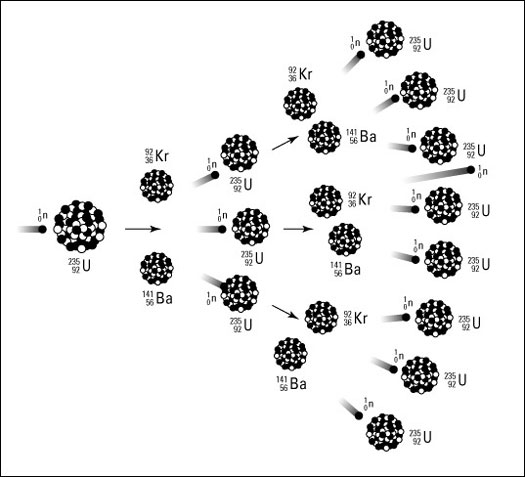 An isotope that can be induced to fission by capturing a thermal neutron is:stableunstablefissilefertiledon’t knowWhat is the purpose of a moderator in a nuclear reactor?absorb neutronsreflect neutronsslow neutronsspeed neutrons updon’t knowExplain how nuclear reactions differ from chemical reactions.What characteristic defines an element?number of protonsnumber of electronsnumber of neutronssum of protons and neutronsatomic weightThe disintegration of certain isotopes by the emission of subatomic particles is:radioactive decayfusiondaughter productionfissioncarbon datingAlpha decay involves the:loss of 2 protons and 2 neutronsconversion of a neutron to protoncombining of a proton and an electron to form a neutronloss of a proton and gain of a neutroncapture of a neutronFission produces heavier elements than the starting ones. True/FalseGamma rays are a form of:neutron radiationparticle radiationelectromagnetic radiationbeta radiationalpha radiationAlpha radiation is extremely dangerous because it is a highly penetrating form of radiation. True/FalseTo maintain a controlled, sustainable chain reaction, how many subsequent fission events must each fission initiate?0.511.51.752don’t knowWhat is the purpose of the coolant in a nuclear reactor?remove heat from the core to produce steamslow neutronsremove fission products from the coreproduce electricity from the core’s heatdon’t knowOn the diagram below illustrating a nuclear chain reaction, identify the major conceptual error.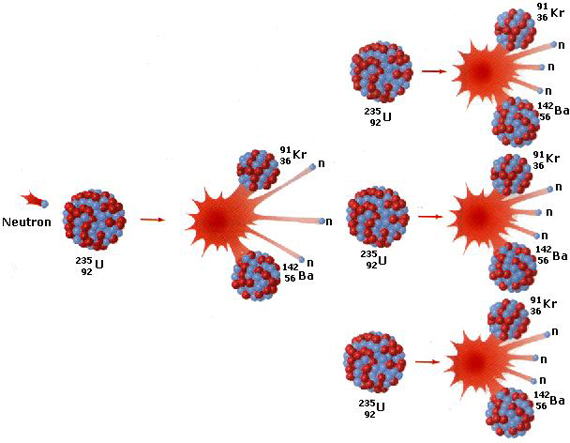 